IEEE P802.11
Wireless LANsIEEE 802.11 Interim Meeting – Session #183January 11th – 15th, 2021IEEE 802.11 Opening Plenary, Monday 11th January 2021Presiding chair: Dorothy Stanley (Hewlett Packard Enterprise) opened the meeting at 09:02 Eastern Standard Time (EST) and declared quorum for the session.2nd Vice-chair (VC2):		Robert Stacey		Intel Corporation1st Vice-chair (VC1):		Jon Rosdahl		QualcommSecretary:			Stephen McCann	Huawei Technologies Co., LtdThere are 369 voting members and 11 Ex Officio voters of IEEE 802.11*There were 264 people present in the meeting*who ask to be recognized as such in the 802.11 voters list.Notices (11-20-1905r1 slide #3)No photographs at this meeting and please turn your mobiles to vibrate.Chair: Are there any members of the press present.NoneFrom the IEEE, Jonathan Goldberg is present as a member of staff.Approve/modify working group agenda (11-20-1904r2)This is a summary of all the meetings for the week.Chair: I suggest we approve this agenda.Changes to agenda graphic: There have been a couple of small changes made since last week’s CAC.Move to approve the agenda 11-20-1904r3Moved: Marc Emmelmann, 2nd: Al PetrickNo objection to approving by unanimous consentNovember 2020 WG MinutesMove to approve the November 2020 WG minutes document 11-20-1705r1Moved: Stephen McCann, 2nd: Stuart KerryFollowing neither discussion nor dissent the minutes were approved by unanimous consent.AttendanceWelcome to the 7 new participants in this meeting.Chair: Please note that Stephen McCann (Secretary) will be holding a new members’ session at 09:00 ET on Tuesday January 12th.Call for essential Patents (11-20-1942r0)VC2: read out the current PatCom rules, and then called for essential patents information, as shown by:https://development.standards.ieee.org/myproject/Public/mytools/mob/patut.pdf There were no issues raised regarding the call for essential patents. There was no response to the call for essential patents.The slides about IEEE 802 meeting participation and IEEE SA copyright were also read.No questionsThe participant behavior was also announced.VC2: Please note the slide about the valid abstain response in ballots and also all members’ obligations to respond to ballots.VC2: There is also some information about the current IEEE 802.11 email reflectors (slide #22)No questionsAnnouncements (11-20-1905r1)Liaisons (slide #4)Chair: There are no liaisons for consideration this week.EC and standard board decisions (slides #5 & #6)Chair: The EC and Standards Board approved the following items on the slides.I would like to congratulate everyone in the WG for the December 2020 approval of P802.11REVmd D5.0. The new baseline should be published in February 2021. I would especially like to thank the WG editors for all their hard work with this document.Awards (slide #6)Chair: Awards will be presented to various members electronically, for each of the completed projects on the slide (11REVmd, 11ax, 11ay, 11ba). However, we still intend to hold an award  ceremony at the next face to face meeting to recognize all the contributors.Logistics and Key events/activitiesWorking group session documents (11-20-1905r0 slide #8)Joint meetings & reciprocal credit with IEEE 802 groups (slides #9 & #10)Reminder that there are topics relevant to IEEE 802.11 to be covered in IEEE 802.18, IEEE 802.19 and some of the other IEEE 802 groups.M3.3	 Other WG meeting plans (11-20-1941r0 slides #4 and slide #6)This slide shows information about other WG meetings, future meetings and logistics this week.Please use the online schedule at the IEEE 802 website for the online meeting times this week. It can be adjusted to show times in your own time zone.Please remember to record your attendance for each 2 hour slot during the week:https://imat.ieee.org/802.11/attendance-log?p=3267600005&t=47200043VC1: this slide deck shows information about other WG meetings, future meetings and logistics this week.Online Calendar (slide #9)An IEEE 802 EC calendar is available here: http://www.ieee802.org/802tele_calendar.html M3.6 Recording attendance (slide #10)Please note the rules about recording attendance at each IEEE 802.11 meeting this week.M3.9 Next session reminder (slide #11)The next IEEE 802 Plenary will be from 8th March to 16th March 2021. Various IEEE 802 WG meetings will occur between these two dates.It is still being debated by the IEEE 802.11 CAC and the IEEE 802 EC, as to whether the May and July 2021 meetings will be online or face-to-face.Hopefully the September and November 2021 meetings can be face to face.No questionsStatus of all groups (11-20-1905r1)Group summary (slide #12)Chair: This is a review of the current IEEE 802.11 groups.Sub-Group Officer Status (slide #16)Chair: There are no new changes since the last meeting, although there are some additions for TGbf.Summary of Ballots (slide #18)There have been several SA ballots and WG letter ballots between the November 2020 meeting and now.Current Membership status (slide #19)There are currently 369 IEEE 802.11 voters, and 11 ex-officio voters.Attendance creditThis meeting does not count towards voting attendanceChair: However, if new members achieve 75% attendance during this meeting, I will allow them to post to mentor (the document server) and access to the members’ area for draft document material.TimelinesNot too many changes this time.The letter ballot and SA ballot pages have been updated.Group Summaries (11-20-1943r2)Special notes were mentioned for the following groups:Editors’ meeting and ANAThere is an editors’ meeting later this week, as per the online schedule. This will include the ANA status, style guides and numbering situation.AANI Standing Committee (SC)There are several meetings this week to work on an interworking document. The intention is to ask the WG to adopt this document at the closing plenary.ARC SCThis group is currently discussing the TGbe multi-link architecture issues.It will also address questions such as “What is an ESS”?There is also a new item regarding EPD v LDP behavior.Coexistence SCThey will meet once this week to discuss various IEEE 802.11 co-existence issues.PAR SCNot meeting this week. The next meeting will be in March 2021.WNGNot meeting this week, as there are no requested presentations.JTC1There will be a review of the current ISO/JTC1/SC6 status this week.TGaxTGax has completed it’s balloting process and it’s work is complete. Thank you to everyone who participated in TGax.  There is no business this meeting.TGayBalloting is now complete and therefore there is no business this week. There are two motions for the WG plenary on Friday.Thank you to everyone who participated in TGay.TGazDraft 2.6 has been published since November 2020. There are 11 remaining technical comments from the previous letter ballot.  The target is to re-circulate out of this week’s meeting.TGbaThe balloting is complete for this group and Draft 8.0 is on the March RevCom agenda for approval. Therefore there is no business this week.TGbbThe PHY text is nearly complete and so work is now continuing on the MAC.TGbcTGbc are currently working on comment resolutions from the initial letter ballot that completed in December 2020.TGbdTGbd are also addressing comment resolutions from the initial letter ballot that completed in November 2020.TGbeDraft 0.2 is available and the group working towards D0.3. Many teleconferences have been held since the November 2020 meeting.TGbfThis week there will be some technical submissions to consider.RCM (Random and Changing MAC address) study groupThe group will be considering submissions for the two proposed task groups TGbh and TGbi.Comment (C): The approval of the 2 new TGs will most likely be in the middle of February.ITU ad-hocThis group will be meeting once this week to consider document contributions with various ITU-R groups.Liaisons (IEEE 802.18 and 802.19)IEEE 802.18 (Regulatory)During this 802.18 interim, there will be one meeting this week and one next week.ETSI and CEPT: 6 GHz work is going through approval. Mandatory in 27 European countries this year.In other regions, India consultations, APAC update.ITU-R is looking at C_V2XWRC 2023 will be considered for IEEE 802 itemsUSA: 6 GHz FCC rule implementation issues802.19: 802.18 is working with them on a table of frequency bands for all the IEEE 802 wireless standards.IEEE 802.19 (co-existence)Not meeting this weekThe 2nd SA re-circulation ballot for 802.19.3 is complete (98% no new comments), so the project will move forward for IEEE 802 EC approval.AANI ReportAANI is reaching the conclusion of a report and the objective is to adopt this report by the 802.11 WG. It covers the interworking of 5G networks and WLAN, addressing how the 802.11 standard would fit into a 5G air interface. It contains areas that could be further addressed by 802.11 to assist with 5G/WLAN interworking.No questionsIEEE StaffJonathan Goldberg introduced himself. Chair: Jonathan helps us with IEEE logistics, assisting with ballots and the IEEE tools.Christy Bahn is also on the call.AoBChair: please look at the schedule graphic for this week, as shown in the agenda and the online calendarThank you for joining and I wish you all a very fruitful year.RecessMeeting recessed at 10:33 EST.Friday, 15th January 2021IEEE 802.11 Closing PlenaryCall to order at 09:00 EST by Dorothy Stanley (HPE).210 people present in the meeting.Approve/modify working group agenda (11-20-1904r4)Chair: There have been some minor changes to the agenda from earlier this week.Approve the agenda for the Friday meeting as shown in 11-20-1904r5Moved: Mark Hamilton, 2nd: Al PetrickNo objection to approving by unanimous consent.Call for Essential Patents (11-20-1906r0 slide #7)Call for Essential PatentsNo statementsNo questionsAnnouncements (11-20-1906r0)Participation (slide #4)Please can you remember to read this slide and understand that everyone is here as an individual subject matter expert.Chair’s minutes, reports and web pagesPlease can you ensure that the sub-group minutes are on the server within 30 days after the close of this meeting. Please can you also send web-page and timeline updates to the secretary.The next meeting of the IEEE 802.11 working group is in March 2021 as an online meeting.Please be aware of the chair’s committee meetings (CAC), the next one of which is on February 1st at 09:00 ET.Letters of Assurance (LoA) (slide #11)Chair: please remember about the LoA requirements.There has been a recent change to the LoA document to add some new IEEE disclaimer statements. There are no other content updates to the document.IEEE Store and ISO SC6 (slides #12 and #13)No questionsPress Releases (slide #14)Thank you to everyone for contributing to the TGbf blog and press release.No questionsPublic Visibility Standing Committee (slide #16)This new group is to boost the visibility of IEEE 802.No questionsTreasury Report (ec-20-0252-00)VC1: This show the treasurers’ report and is correct up to 31st December 2020:https://mentor.ieee.org/802-ec/dcn/20/ec-20-0252-00-WCSG-wireless-treasurer-report-jan-2021-electronic-interim.pptxA new version correcting some editorial typos will be uploaded.Question (Q): Were there any cancellation fees in 2020?Answer (A): No, we have been able to negotiate out of all cancellation fees, as many of the 2020 venues are being re-used in the future.Upcoming Venues (11-20-1374r1 slides #14)Straw PollWhen do you expect the next in person 802.11 Session will be?A.	May 2021 - 	5B.	July 2021 - 	16C.	Sept 2021 - 	38D. 	Nov 2021 - 	38E. 	After 2021 - 	46No Answer - 		22VC1: This slide shows the next plenary in March 2021.Regarding the March 2021, please note the dates have changed and IEEE 802.11 will now meeting from March 8 - 16th 2021.Only when there are a sufficient number of people who can and are allowed to travel will the face-to-face meetings re-start.The IEEE 802 wireless chairs’ meeting to decide whether the May 2021 interim is online or face-to-face is on February 3rd 2021.C: I would like to thank Jon and Face to Face for all their help with the re-arrangements for the future venues.No questionsTimelinesThere are changes to the TGaz and TGbd timelines this week. The timeline chart will be updated over the weekend.Documentation & Attendance (11-20-1944r0 slide #8)VC2: This session report is a summary of sub-group activities this week. It includes the attendance statistics for this week.WG Committee Reports (11-20-1944r0)Editors’ (slide #11)No questionsAANI (slide #18)Q: How accurate is the content of the document. Some comments, from the comment collection, stated that there are inaccuracies, but those comments appear to have been rejected.A: The last 5 comments did state that there were issues with the report, but these comments were not specific. As there were no forthcoming text updates, the report was not modified. There were several AANI SC meetings that waited for updates, but nothing appeared.No questionsARC (slide #26)The teleconference dates are not accurate on slide #28. The correct teleconference dates are on slide #30.No questionsCoex (slide #32)No questionsJTC1 (slide #35)No questionsTGmd (slide #38)This project is now complete and many thanks to everyone who worked on the revision.No questionsTGax (slide #39)This project is now complete and many thanks to everyone who worked on the amendment.No questionsTGay (slide #40)This 802.11 project is now complete and RevCom will consider the final draft. Many thanks to everyone who worked on the amendment.No questionsTGba (slide #40)This 802.11 project is now complete and RevCom will consider the final draft. Many thanks to everyone who worked on the amendment.VC2: I would like to thank everyone in those 4 groups and note the fact that their timelines have been met in 2020.TGaz (slide #43)The group finished its comment resolution and will request a D3.0 re-circulation ballot later in this meeting.No questionsTGbb (slide #48)The group completed many comment resolutions this week.No questionsTGbc (slide #52)The group completed many comment resolutions this week and have produced a 11bc D1.01 draft.No questionsTGbd (slide #57)No questionsTGbe (slide #62)No questionsTGbf (slide #65)No questionsRCM (slide #70)No questionsITU (slide #71)No questionsLiaison Reports (11-20-1944r0)Wi-Fi AllianceThere is no update since Monday6 GHz certification for 11ax has been launchedChair: Thanks to everyone in the WFA for their work on the 6 GHz certification program.No questionsIETF (slide #75)Q: What is happening with TLS 1.3?A: There is a specification going through at the moment, so the RFC can be used at this time. There is a TLS 1.3bis, which is just some editorial updates.Q: What about the randomized MAC Address topic?A: I don’t know. I’ll have a look and reply to everyoneChair: There was a non-working group forming Birds of a Feather (BoF) meeting. There should be an update on this group in February 2021.IEEE 1609The group has not met since November 2020.They have been informed about the outcome of the 802.11bd letter ballot results.They are awaiting the publication of 1609.3 standard and there will be an update of the 1609.2 standard.No questionsWorking Group Motions (Old Business) (11-20-1952r1)AANI Report (slide #4)Move to approve 11-20/0013r10 the “Draft technical report on interworking between 3GPP 5G network & WLAN”, with editorial privileges given to the WG Chair.[AANI similar motion result: Result: Y:20  N:0  A:8  DNV:8]Moved: Joseph Levy on behalf of AANI SC, 2nd: Rui YangC: I speak in favor of this report, as the group have worked very hard to finalize it.C: I have some technical concerns about the report and I think there is lack of clarity regarding the 5G –WLAN interworking. The 5G Rel 15/16 interworking information is not clear. It would be useful to know what the gaps are for future consideration. Unfortunately in AANI, there was no conclusion about how to resolve these technical issues. Therefore, it’s not regarded as a good report and in addition, there are only a few people who participate in AANI. I speak against this motion.Chair: Please note that one should speak as an individual, not representing groups of people.C: I think the previous comment should be listened to and so I also speak against the motion.Joseph: AANI has been open to everyone and followed the process.  There have been many meetings to work on this report.  The comment from the original author to reset the document to a new baseline was rejected. However, there was then a comment collection and several update have been made to increase the quality of the report. I believe that corrections have been work on and rectified. Within AANI, it’s not possible to resolve comments without contributions.C: If there are serious objections, why have those members not been attending the AANI? Should they have voted “No” at an earlier stage?C: Within AANI, I did contribute an alternative report and stating that this new report could be merged with the original. However, the AANI group rejected this possibility.Q: On the slide, the “No” count is 0, so what does that mean?A: I voted No on another earlier motion.C: I’m not an expert in this area. The original report was produced over a year ago and it has been worked on since then.  The alternative report has only been available recently. Basically one report is from a 3GPP perspective and the other one is a WLAN perspective. AANI did ask the question “can you merge the 2 reports” and the answer was no.  I think this report is reasonable and meets the objective of the AANI report. I support the motion.For: 39, Against: 22, Abstain: 34 (Motion fails)TGax minutes (slide #5)Move to approve the minutes for November 13 2020 teleconference in doc: https://mentor.ieee.org/802.11/dcn/20/11-20-1854-00-00ax-tgax-crc-teleconference-minutes-november-2020.docx.Moved: Osama Aboul-Magd, 2nd: Yasu InoueNo objection to approving by unanimous consentLiaise IEEE 802.11ay/D7.0 to SC6 (slide #6)The IEEE 802.11 WG requests that IEEE 802 EC liaise Draft P802.11ay/D7.0 to ISO/IEC JTC1 SC6 for information.Moved: Edward Au, 2nd: Claudio da SilvaFor: 83, Against: 1, Abstain: 4 (Motion passes)TGay minutes (slide #7)Approve the TGay minutes in https://mentor.ieee.org/802.11/dcn/20/11-20-1979-00-00ay-task-groupAspiranty-december-21-2020-teleconference-minutes.docx.Moved: Edward Au, 2nd: Sang KimNo objection to approving by unanimous consentTGaz re-circulation letter ballot (slide #8)Having approved comment resolutions for all of the comments received from LB249 on P802.11az D2.0 as contained in document 11-20-017r11,•             Instruct the editor to prepare P802.11az D3.0 incorporating these resolutions and,•             Approve a 15 day Working Group Recirculation Ballot asking the question “Should P802.11az D3.0 be forwarded to Sponsor Ballot?”[TGaz: Results (Y/N/A): 20/0/0]Moved: Jonathan Segev on behalf of TGazQ: When is the re-circulation expected to start?A: In about 10 days time.No objection to approving by unanimous consentLiaise IEEE 802.11ba/D8.0 to SC6 (slide #9)The IEEE 802.11 WG requests that IEEE 802 EC liaise Draft P802.11ba/D8.0 to ISO/IEC JTC1 SC6 for information.Moved: Minyoung Park, 2nd: Po-Kai HuangNo objection to approving by unanimous consentFor: 82, Against: 1, Abstain: 5 (Motion passes)TGba minutes (slide #10)Approve the following TGba minutes:https://mentor.ieee.org/802.11/dcn/21/11-21-0029-00-00ba-802-11ba-teleconference-minutes-january-2021.docx https://mentor.ieee.org/802.11/dcn/20/11-20-1779-00-00ba-meeting-minutes-november-2020.docx Moved: Minyoung Park, 2nd: Stephen PalmNo objection to approving by unanimous consentRCM SG minutes (slide #11)Approve the following RCM SG minutes:https://mentor.ieee.org/802.11/dcn/20/11-20-1788-01-0rcm-minutes-rcm-sg-4-november-2020.doc.Moved: Carol Ansley, 2nd: Joseph LevyNo objection to approving by unanimous consentRCM SG transition (11-20-1906r0 slide #17)This slide explains the next steps for the start of the TGbh and TGbi groups.There is a call for candidates that is still open.It is hoped that the TGs still start work at the March 2021 meeting.No questions.Wireless Chairs Meeting (11-20-1906r0 slide #18)Please note that this meeting will be on February 3rd 2021 and everyone is welcome to attend.Next Meeting (11-20-1226r0 slide #19)The dates of the IEEE 802.11 March 2021 plenary meeting are Monday March 8th to Tuesday March 16th.AoBNoneAdjournmentChair: Thank you to everyone for joining the meeting this week.Having completed the agenda, the chair announced that the meeting was adjourned at 10:54 EST.Annex A: Attendance & AffiliationAnnex B : Working Group OfficersWorking GroupStanding CommitteesTask GroupsStudy Groups (SG) & Topic Interest Groups (TIG)Ad-Hoc Groups (AHG)Liaison Officials to non IEEE-802 organizationsLiaison Officials to IEEE-802 organizationsAnnex C : MinutesThis Annex contains references to all IEEE 802.11 SC/TG/SG & Ad Hoc Committee (AHC) minutes from this meeting.  Please note that they are NOT subject to the approval of these minutes, but are confirmed and approved by their individual group in the opening meeting at their next session.Annex D : Revisions and Standards Pipeline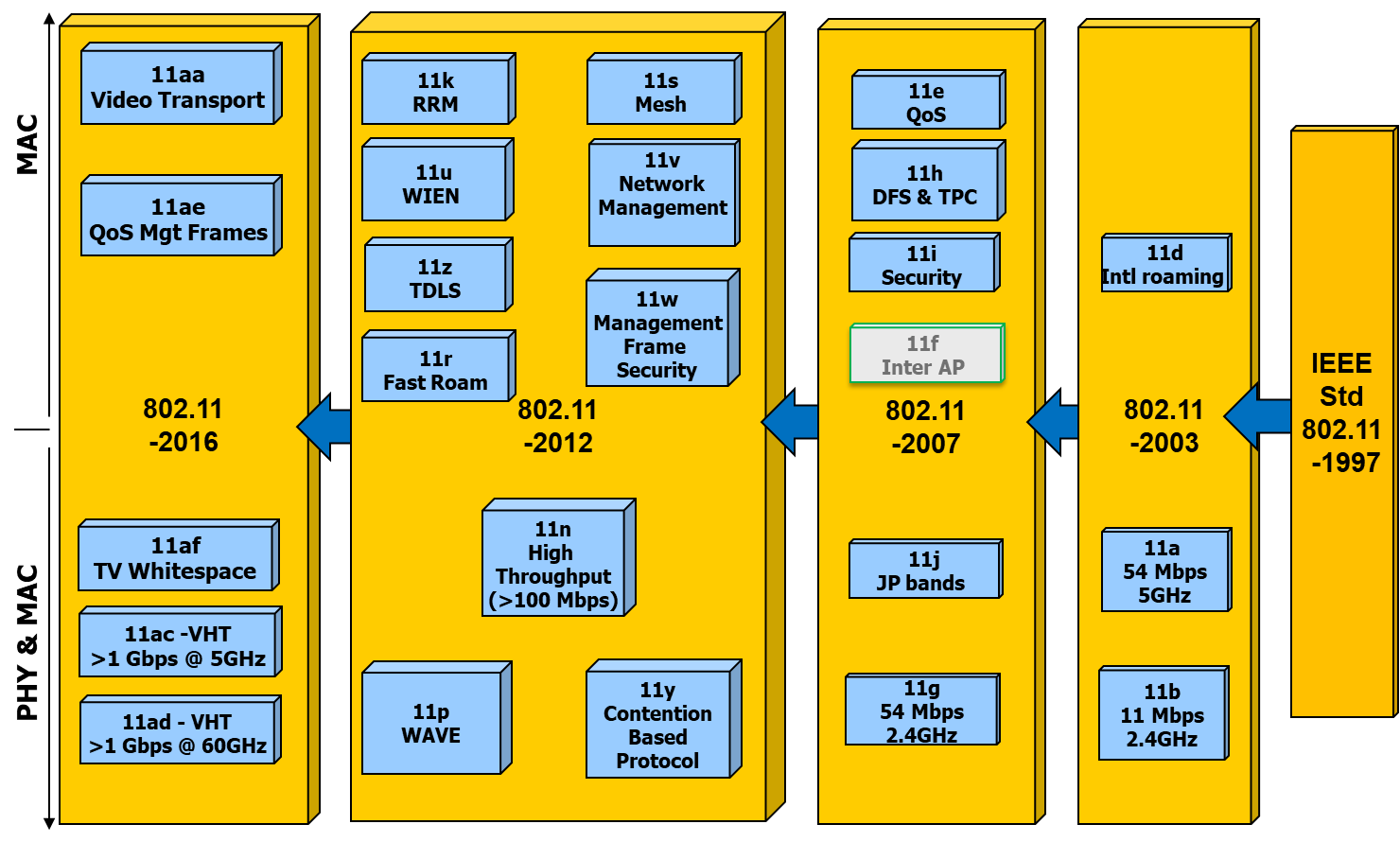 IEEE 802.11 Revisions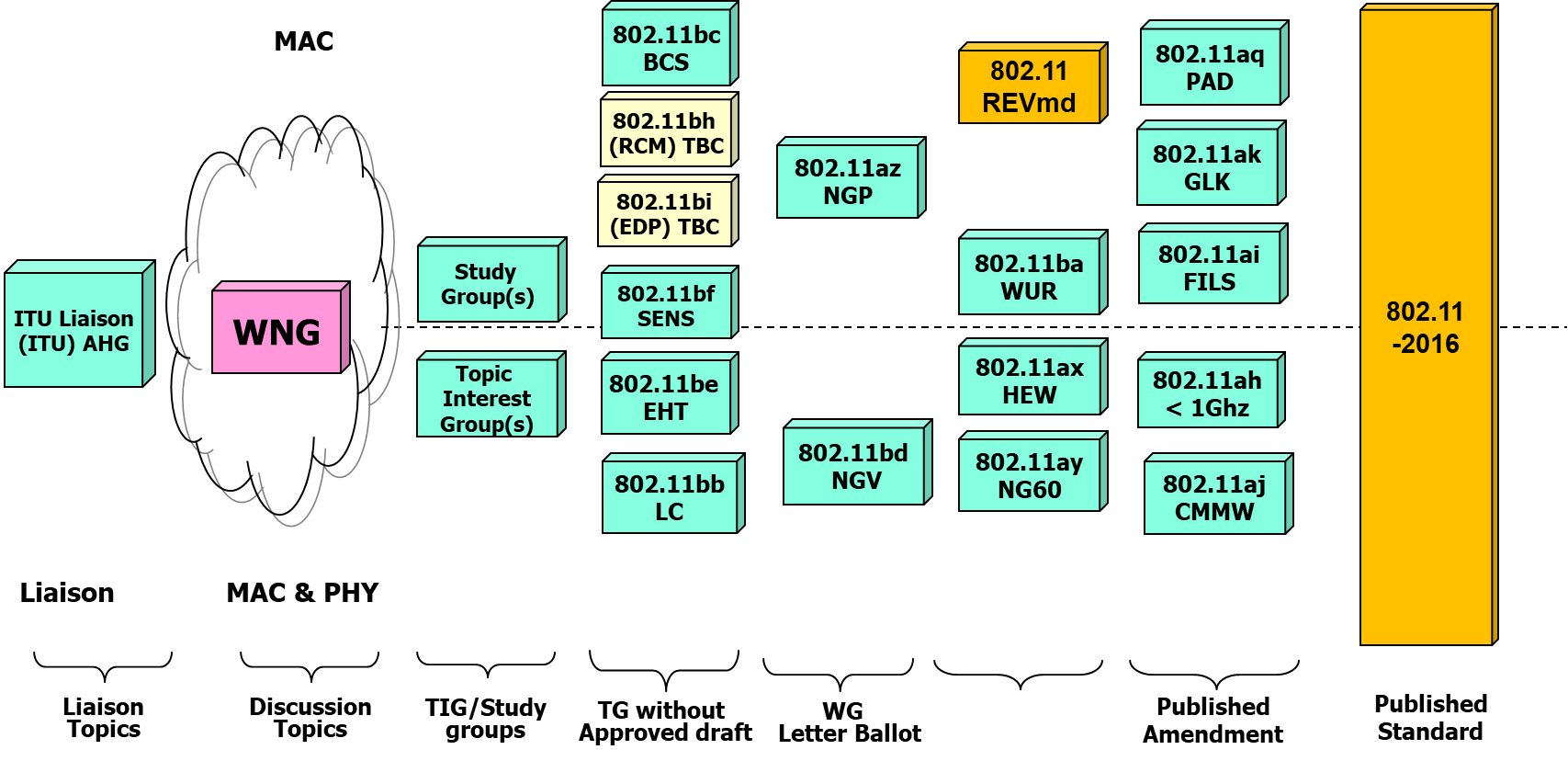 IEEE 802.11 Standards PipelineEnd.Minutes of the IEEE P802.11 Full Working GroupMinutes of the IEEE P802.11 Full Working GroupMinutes of the IEEE P802.11 Full Working GroupMinutes of the IEEE P802.11 Full Working GroupMinutes of the IEEE P802.11 Full Working GroupDate:  2021-01-11Date:  2021-01-11Date:  2021-01-11Date:  2021-01-11Date:  2021-01-11Author(s):Author(s):Author(s):Author(s):Author(s):NameCompanyAddressPhoneemailStephen McCannHuawei Technologies Co., LtdSouthampton, UKstephen.mccann@ieee.org NameAffiliationSessions attendedVoting StatusAbdelaal, RanaBroadcom Corporation2VoterAbidRabbu, Shaima'Istanbul Medipol University; Vestel1Potential VoterAbouelseoud, MohamedSony Corporation5AspirantAboulmagd, OsamaHuawei Technologies Co., Ltd10VoterAbushattal, AbdelrahmanIstanbul Medipol University; Vestel3Potential VoterAdachi, TomokoTOSHIBA Corporation8VoterAdhikari, ShubhodeepBroadcom Corporation3VoterAgrawal, abhishekFacebook2VoterAgrawal, SandeepC-DOT/Centre for Development of Telematics4VoterAhn, WoojinWILUS1VoterAio, KosukeSony Corporation4VoterAkhmetov, DmitryIntel Corporation4VoterAl Falujah, IyadON Semiconductor1Non VoterAldana, CarlosFacebook12AspirantAlkhrijah, YazeedSouthern Methodist University2Non VoterAn, Song-HaurINDEPENDENT13VoterAndersdotter, AmeliaNone - Self-funded5VoterAnsley, CarolIEEE member / Self Employed15VoterAnwyl, GaryMediaTek Inc.8Potential VoterAsterjadhi, AlfredQualcomm Incorporated7VoterAu, Kwok ShumHuawei Technologies Co., Ltd15VoterAu, OscarOrigin Wireless1VoterAvital, ZivMaxLinear1AspirantAwater, GeertQualcomm Incorporated4VoterAygul, MehmetIstanbul Medipol University; Vestel5Potential VoterB, Hari RamNXP Semiconductors8Potential VoterBaek, SunHeeLG ELECTRONICS5Potential VoterBahn, ChristyIEEE STAFF5Non VoterBaik, EugeneQualcomm Incorporated7VoterBajko, GaborMediaTek Inc.10VoterBanerjea, RajaQualcomm Incorporated12Potential VoterBankov, DmitryIITP RAS4Potential Voterbaron, stephaneCanon Research Centre France5VoterBatra, AnujApple, Inc.8VoterBaykas, TuncerIstanbul Medipol University, Hyperion Technologies4VoterBECHADERGUE, BastienOLEDCOMM4VoterBeg, ChrisCognitive Systems Corp.6Potential VoterBei, JianweiNXP Semiconductors4VoterBerens, FriedbertFBConsulting Sarl2VoterBerger, ChristianNXP Semiconductors4VoterBerkema, AlanHP Inc.16VoterBerner, StephanPureLiFi9Potential VoterBhandaru, NehruBroadcom Corporation8VoterBims, HarryBims Laboratories, Inc.11VoterBluschke, AndreasSignify5Potential VoterBober, LennertFraunhofer Heinrich Hertz Institute7VoterBoldy, DavidBroadcom Corporation9VoterBravo, DanielIntel Corporation4AspirantBredewoud, AlbertBroadcom Corporation11VoterCao, RuiNXP Semiconductors7VoterCariou, LaurentIntel Corporation4VoterCarney, WilliamSony Corporation10VoterCavalcanti, DaveIntel Corporation3VoterCepni, GurkanApple, Inc.9VoterCHAN, YEEFacebook5Potential VoterChayat, NaftaliVayyar Imaging6AspirantChen, ChaoliangiComm Semiconductor13Non VoterChen, ChengIntel Corporation5VoterChen, Cheng-MingQualcomm Incorporated8Potential VoterChen, EvelynEricsson AB1Voterchen, jindouHuawei Technologies Co. Ltd1AspirantChen, NaMaxLinear Corp1VoterChen, XiaogangIntel Corporation1VoterCheng, GangNokia1Non VoterCheng, PaulMediaTek Inc.6VoterCHERIAN, GEORGEQualcomm Incorporated2VoterChitrakar, RojanPanasonic Asia Pacific Pte Ltd.5VoterCho, HanbyeogETRI2Non Votercho, shinhoallradio1Non VoterChoi, JinsooLG ELECTRONICS6VoterChoo, SeunghoSenscomm Semiconductor Co., Ltd.5Potential VoterChu, LiwenNXP Semiconductors12VoterCHUN, JINYOUNGLG ELECTRONICS3Potential VoterChung, ChulhoSAMSUNG8Potential VoterCiochina, DanaSony Corporation2VoterCoffey, JohnRealtek Semiconductor Corp.12VoterCordeiro, CarlosIntel Corporation3VoterCosta, D.NelsonPeraso Technologies Incorporated2Voterda Silva, ClaudioIntel Corporation7VoterDas, DibakarIntel7VoterDas, SubirPerspecta Labs Inc10ExOfficioDavies, RobertSignify6Potential Voterde Vegt, RolfQualcomm Incorporated11VoterDeLaOlivaDelgado, AntonioInterDigital, Inc.8VoterDelaunay, NicolasEASII-IC3Non VoterDerham, ThomasBroadcom Corporation13VoterDing, BaokunHuawei Technologies Co., Ltd4Potential VoterDing, YanyiPanasonic corporation4VoterDOAN, DUNGQualcomm Incorporated6Potential VoterDogukan, AliVestel12AspirantDong, XiandongXiaomi Inc.7VoterDu, RuiHuawei Technologies Co., Ltd3VoterDuan, RuchenSAMSUNG4VoterDutta, AshutoshJHU/APL1Non VoterEcclesine, PeterCisco Systems, Inc.7VoterEdelmayer, AndrasCommsignia4Non VoterEitan, AlecsanderQualcomm Incorporated3VoterElSherif, AhmedQualcomm Incorporated2VoterEMMELMANN, MARCSelf Employed / Koden-TI / Fraunhofer FOKUS10VoterErceg, VinkoBroadcom Corporation8VoterErell, AssafVayyar Imaging Ltd.3AspirantFang, JuanIntel Corporation7AspirantFang, YonggangSelf12Voterfeng, ShulingMediaTek Inc.9Potential VoterFischer, MatthewBroadcom Corporation5VoterFridman, RoiVayyar Imaging Ltd3AspirantGao, ZhigangCisco Systems, Inc.3AspirantGarg, LalitBroadcom Corporation4VoterGarringer, JamesApple, Inc.13Non VoterGhaderipoor, AlirezaMediaTek Inc.12AspirantGidvani, RaviSAMSUNG4AspirantGodfrey, TimElectric Power Research Institute, Inc. (EPRI)2ExOfficioGoldberg, JonathanIEEE STAFF4Non VoterGong, BoHuawei Technologies Co. Ltd3AspirantGoto, FumihideDENSO2VoterGrandhe, NiranjanNXP Semiconductors4VoterGrigat, MichaelDeutsche Telekom AG5VoterGu, XiangxinUNISOC15Non VoterGUIGNARD, RomainCanon Research Centre France4Potential VoterGuo, YuchenHuawei Technologies Co., Ltd2VoterGupta, BinitaIntel Corporation1Non VoterHaasz, JodiIEEE Standards Association (IEEE-SA)9Non VoterHaider, Muhammad KumailFacebook2Potential VoterHamilton, MarkRuckus/CommScope12VoterHan, JonghunSAMSUNG7Voterhan, oh101 Consulting Corporation1Non VoterHAN, XiaoHuawei Technologies Co., Ltd5VoterHan, ZhiqiangZTE Corporation10Potential VoterHandte, ThomasSony Corporation5VoterHarkins, DanielAruba Networks, Inc.7VoterHarrison, EdwardAnritsu Company12VoterHart, BrianCisco Systems, Inc.6VoterHaskou, AbdullahInterDigital, Inc.3Potential VoterHawkes, PhilipQualcomm Incorporated1Non VoterHenry, JeromeCisco Systems, Inc.8VoterHernandez, MarcoNational Institute of Information and Communications Technology (NICT)1Non VoterHervieu, LiliCable Television Laboratories Inc. (CableLabs)7VoterHiertz, GuidoEricsson GmbH5VoterHirata, RyuichiSony Corporation1VoterHo, DuncanQualcomm Incorporated8VoterHoffman, DamianVayyar Imaging1AspirantHolcomb, JayItron Inc.2ExOfficioHolland, OliverAdvanced Wireless Technology Group, Ltd.5VoterHong, HanseulWILUS Inc.6VoterHsieh, Hung-TaoMediaTek Inc.4VoterHsu, Chien-FangMediaTek Inc.2VoterHu, ChunyuFacebook7VoterHuang, Guogang HUAWEI2VoterHuang, LeiGuangdong OPPO Mobile Telecommunications Corp.,Ltd4VoterHuang, Po-KaiIntel Corporation8VoterHurtarte, JeorgeTeradyne, Inc.3VoterIkegami, TetsushiMeiji University2VoterInohiza, HirohikoCanon3Potential VoterInoue, YasuhikoNippon Telegraph and Telephone Corporation (NTT)8VoterJamalabdollahi, MohsenCisco Systems, Inc.3Non VoterJang, InsunLG ELECTRONICS5VoterJeffries, TimothyHuawei R&D USA9VoterJeon, EunsungSAMSUNG ELECTRONICS8Potential Voterjiang, fengApple, Inc.3VoterJiang, JinjingApple, Inc.3Voterjiang, yimingNokia3Non VoterJoh, HanjinKT Corp.6Non VoterJones, AllanActivision10VoterJONES, JEFFRUMQorvo5VoterJones, Vincent Knowles IVQualcomm Incorporated6VoterJung, hyojinHyundai Motor Company4VoterJungnickel, VolkerFraunhofer Heinrich Hertz Institute5VoterKadampot, Ishaque AsharQualcomm Incorporated3Potential VoterKain, CarlNoblis, Inc.12VoterKakani, NaveenQualcomm Incorporated5Voterkamath, ManojBroadcom Corporation5AspirantKamel, MahmoudInterDigital, Inc.5Potential VoterKandala, SrinivasSAMSUNG4VoterKang, SugbongApple, Inc.1AspirantKasher, AssafQualcomm Incorporated9VoterKedem, OrenHuawei Technologies Co., Ltd10AspirantKenney, JohnTOYOTA InfoTechnology Center U.S.A.4VoterKerry, StuartOK-Brit; Self9VoterKhan, NaseemLeidos Engineering. LLC4VoterKhorov, EvgenyIITP RAS6VoterKim, Jeong GonKorea Polytechnic University (KPU)1AspirantKim, JeongkiLG ELECTRONICS5VoterKim, Myeong-JinSAMSUNG4Voterkim, namyeongLG ELECTRONICS5Potential VoterKim, Sang GookLG ELECTRONICS10VoterKim, SanghyunWILUS Inc.4VoterKim, YonghoKorea National University of Transportation7VoterKim, YouhanQualcomm Incorporated14VoterKIM, YoungjaeTelecommunications Technology Association (TTA)2AspirantKim, Youn-KwanSync Techno13VoterKishida, AkiraNippon Telegraph and Telephone Corporation (NTT)6VoterKitazawa, ShoichiMuroran IT7Potential VoterKlein, ArikHuawei Technologies Co., Ltd4VoterKlimakov, AndreyHuawei Technologies Co., Ltd9Potential VoterKneckt, JarkkoApple, Inc.3VoterKo, GeonjungWILUS Institute4VoterKondo, YoshihisaAdvanced Telecommunications Research Institute International (ATR)1VoterKrieger, AnnUS Department of Defense5Non VoterKumar, ManishMarvell Semiconductor, Inc.3VoterKureev, AlekseyIITP RAS1Potential Voterkwak, dongyongElectronics and Telecommunications Research Institute (ETRI)1Non VoterKwon, Young HoonNXP Semiconductors4VoterLalam, MassinissaSAGEMCOM SAS12VoterLan, ZhouBroadcom Corporation10VoterLansford, JamesQualcomm Incorporated9VoterLee, Hyeong HoNetvision Telecom Inc.4VoterLee, Il-GuSungshin University17AspirantLee, Jae SeungETRI3VoterLee, NancySignify8Potential VoterLee, WookbongSAMSUNG3VoterLevitsky, IlyaIITP RAS5VoterLevy, JosephInterDigital, Inc.15VoterLi, GuoqingFacebook6VoterLi, JialingQualcomm Incorporated3Potential VoterLi, QinghuaIntel Corporation5VoterLi, YiqingHuawei Technologies Co. Ltd4VoterLi, YunboHuawei Technologies Co., Ltd3VoterLim, Dong GukLG ELECTRONICS7VoterLin, WeiHuawei Technologies Co. Ltd1VoterLindskog, ErikSAMSUNG7VoterLiu, Der-ZhengRealtek Semiconductor Corp.7VoterLiu, JeffBroadcom Corporation2VoterLiu, JianhanMediaTek Inc.6VoterLiu, YongApple, Inc.5VoterLoginov, VyacheslavIITP RAS7Potential VoterLopez, MiguelEricsson AB11VoterLorgeoux, MikaelCanon Research Centre France4AspirantLou, HanqingInterDigital, Inc.12Potential VoterLou, Hui-LingNXP Semiconductors5VoterLu, kaiyingMediaTek Inc.12VoterLu, LiumingGuangdong OPPO Mobile Telecommunications Corp.,Ltd4VoterLumbatis, KurtCommScope, Inc.9Non VoterLuo, ChaomingBeijing OPPO telecommunications corp., ltd.2Potential VoterLuu, DavidJuniper Networks, Inc.2Non VoterLv, LilyHuawei Technologies Co. Ltd1VoterMa, LiMediaTek Inc.8Potential VoterMa, MengyaoHUAWEI2VoterMalinen, JouniQualcomm Incorporated11VoterMano, HiroshiKoden Techno Info K.K.4VoterMarks, RogerEthAirNet Associates1ExOfficioMartinez Vazquez, MarcosMaxLinear Corp1Potential VoterMax, SebastianEricsson AB7VoterMcCann, StephenHuawei Technologies Co., Ltd12VoterMcGuire, ColinThe MathWorks, Inc.1Non VoterMehrnoush, MortezaFacebook5Potential VoterMELZER, EzerToga Networks, a Huawei company1VoterMemisoglu, EbubekirIstanbul Medipol University; Vestel6Potential VoterMerlin, SimoneQualcomm Incorporated2VoterMinotani, JunPanasonic Corporation1VoterMirfakhraei, KhashayarCisco Systems, Inc.8VoterMohanty, BibhuQualcomm Incorporated5VoterMonajemi, PooyaCisco Systems, Inc.3VoterMontemurro, MichaelHuawei Technologies Co. Ltd14VoterMontreuil, LeoBroadcom Corporation8Potential VoterMoon, JuseongKorea National University of Transportation6AspirantMorioka, HitoshiKoden Techno Info K.K.7VoterMotozuka, HiroyukiPanasonic Corporation7VoterMueller, RobertTechnische Universitaet Ilmenau2VoterMurti, WisnuSeoulTech5VoterNakano, HirokiCAHI Corporation; Kyoto University2Potential VoterNakano, TakayukiPanasonic Corporation1AspirantNam, JunyoungQualcomm Incorporated6Potential VoterNANDAGOPALAN, SAI SHANKARCypress Semiconductor Corporation13VoterNaribole, SharanSAMSUNG1VoterNezou, PatriceCanon Research Centre France4VoterNg, Boon LoongSamsung Research America14Non VoterNguyen, AnU.S. Department of Homeland Security8VoterNikolich, Paulself employed/various1ExOfficionoh, yujinNewracom Inc.6VoterOh, Hyun SeoElectronics and Telecommunications Research Institute (ETRI)6VoterOrlovsky, MichaelVayyar Imaging LTD.2AspirantOrr, StephenCisco Systems, Inc.1AspirantOuchi, MasatomoCanon2Potential VoterOyama, SatoshiAssociation of Radio Industries and Businesses (ARIB)8Potential VoterOzbakis, BasakVESTEL Electronics Corp.6Potential VoterOZDEN ZENGIN, OZLEMVESTEL5AspirantOzpoyraz, BurakVestel2Non VoterPalayur, SajuMaxlinear Inc.9AspirantPalm, StephenBroadcom Corporation8VoterPalmer, ClarkMeteorcomm1Non VoterPare, ThomasMediaTek Inc.12VoterPark, EunsungLG ELECTRONICS6VoterPark, MinyoungIntel5VoterPatil, AbhishekQualcomm Incorporated7VoterPatkar, RaghavendraNI (National Instruments Corporation)16Non VoterPatwardhan, GauravHewlett Packard Enterprise8VoterPerahia, EldadHewlett Packard Enterprise1Potential VoterPESIN, ANTHONYInterDigital, Inc.3Potential VoterPetrick, AlbertJones-Petrick and Associates, LLC.14VoterPetry, BrianBroadcom Corporation5VoterPettersson, CharlieEricsson AB8VoterPirhonen, RikuNXP Semiconductors1Potential Voterporat, ronBroadcom Corporation2VoterPuducheri, SrinathBroadcom Corporation4VoterPushkarna, RajatPanasonic Asia Pacific Pte Ltd.3Potential VoterQi, EmilyIntel Corporation10VoterRafique, SairaIstanbul Medipol University, Vestel3Potential VoterRai, KapilQualcomm Incorporated8Potential VoterRaissinia, AlirezaQualcomm Incorporated9VoterRandall, KarenTallac/Self1Non VoterRantala, Enrico-HenrikNokia8VoterRedlich, OdedHuawei Technologies Co., Ltd3VoterReshef, EhudIntel Corporation3AspirantRezk, MeriamQualcomm Incorporated8Potential VoterRiegel, MaximilianNokia10VoterRISON, MarkSamsung Cambridge Solution Centre11VoterRolfe, BenjaminBlind Creek Associates13AspirantRosdahl, JonQualcomm Technologies, Inc.19VoterRottela, Sri VarshaQualcomm Incorporated5Non VoterRoy, SayakNXP Semiconductors1Potential VoterSadeghi, BaharehIntel Corporation5VoterSahin, OnurInterDigital, Inc.3Non VoterSakamoto, TakenoriPanasonic Corporation7VoterSalman, HanadiIstanbul Medipol University; VESTEL3Potential VoterSambasivan, SamAT&T10VoterSand, StephanGerman Aerospace Center (DLR)8VoterSandhu, ShivrajQualcomm Incorporated12Potential VoterSato, NaotakaSony Corporation2VoterSchelstraete, SigurdON Semiconductor3VoterSchiessl, SebastianSelf7VoterSedin, JonasEricsson AB7VoterSegev, JonathanIntel Corporation10VoterSeok, YonghoMediaTek Inc.2VoterSerafimovski, NikolapureLiFi10VoterSethi, AnkitNXP Semiconductors3Potential VoterSevin, JulienCanon Research Centre France2Potential VoterShah, KunalItron Inc.9VoterShellhammer, StephenQualcomm Incorporated6ExOfficioShen, XiaomanHuawei Technologies Co.,  Ltd1AspirantSherlock, IanTexas Instruments Incorporated19VoterShilo, ShimiHuawei Technologies Co., Ltd3VoterShor, GadiIntel Corporation1AspirantSmely, Di DieterKapsch TrafficCom AG15AspirantSmith, GrahamSR Technologies6VoterSolaija, Muhammad SohaibIstanbul Medipol University; Vestel6Potential VoterSosack, RobertMolex Incorporated13Potential VoterSrinivasan, Shree RamanQualcomm Incorporated2AspirantStacey, RobertIntel Corporation9VoterStanley, DorothyHewlett Packard Enterprise14VoterStartsev, IvanIITP RAS1Potential VoterStavridis, AthanasiosEricsson AB10VoterStephens, AdrianSelf1VoterStott, NoelKeysight Technologies10VoterStrauch, PaulQualcomm Incorporated10Potential VoterSUH, JUNG HOONHuawei Technologies Co., Ltd6VoterSun, BoZTE Corporation10VoterSun, Li-HsiangSony Corporation3VoterSun, YanjunQualcomm Incorporated5VoterSun, YingxiangHuawei Technologies Co. Ltd3Potential VoterSundman, DennisEricsson AB9VoterSURACI, FRANKU.S. Department of Homeland Security5Potential VoterTanaka, YusukeSony Corporation5VoterThompson, TomIEEE STAFF5Non VoterTian, BinQualcomm Incorporated7VoterTian, TaoUnisoc Comm.18Votertian, wenshaBeijing Xiaomi Science and Technology Co. Ltd.2Non VoterTolpin, AlexanderIntel Corporation2AspirantTorab Jahromi, PayamFacebook16VoterTrainin, SolomonQualcomm Incorporated5VoterTsai, Tsung-HanMediaTek Inc.3AspirantTsodik, GenadiyHuawei Technologies Co., Ltd4VoterTurkmen, HaliseVestel5Potential VoterUln, KiranCypress Semiconductor Corporation9VoterUrabe, YoshioPanasonic Corporation3Votervan Wageningen, AndriesSignify4VoterVan Zelst, AllertQualcomm Incorporated2VoterVarshney, PrabodhNokia10VoterVenkatesan, GaneshIntel Corporation1VoterVerenzuela, DanielSony Corporation5Potential VoterVerma, SindhuBroadcom Corporation2VoterVermani, SameerQualcomm Incorporated3VoterVIGER, PascalCanon Research Centre France4VoterWang, Chao ChunMediaTek Inc.9VoterWang, HaoTencent7VoterWang, HuizhaoQuantenna Communications, Inc.1VoterWang, LeiFuturewei Technologies17VoterWang, PuMitsubishi Electric Research Labs (MERL)9Potential VoterWang, QiApple, Inc.6VoterWang, XiaofeiInterDigital, Inc.8VoterWang, Yi-HsiuZeku5Potential VoterWant, RoyGoogle8VoterWard, LisaRohde & Schwarz5VoterWendt, MatthiasSignify8VoterWentink, MenzoQualcomm Incorporated12VoterWilhelmsson, LeifEricsson AB8VoterWizenberg, ReutVayyar Imaging1AspirantWU, HaiqinMyself6Non VoterWu, HaoXGIMI Technology Co.Ltd2Non VoterWu, KankeQualcomm Incorporated5Potential VoterWu, TianyuApple, Inc.7VoterWullert, JohnPerspecta Labs8Potential VoterXiao, BoZTE Corporation3Non VoterXin, LiangxiaoSony Corporation6VoterXin, YanHuawei Technologies Co., Ltd5VoterXue, QiQualcomm Incorporated8VoterYAGHOOBI, HASSANIntel Corporation7VoterYan, AiguoOppo1Potential VoterYang, BoHuawei Technologies Co. Ltd1VoterYang, JayNokia6Potential VoterYang, LinQualcomm Incorporated7Potential VoterYANG, RUIInterDigital, Inc.4VoterYang, Steve TSMediaTek Inc.4VoterYang, YunsongFuturewei Technologies1VoterYano, KazutoAdvanced Telecommunications Research Institute International (ATR)7VoterYee, JamesMediaTek Inc.9VoterYee, PeterNSA-CSD17Voteryi, yongjiangFuturewei Technologies17VoterYokoyama, TakahiroAssociation of Radio Industries and Businesses (ARIB)1Non VoterYoung, ChristopherBroadcom Corporation4VoterYu, HeejungKorea University13AspirantYu, JianHuawei Technologies Co., Ltd3VoterYu, MaoNXP Semiconductors4VoterYuan, FangchaoHuawei Technologies Co., Ltd2AspirantZaman, MaliaIEEE Standards Association (IEEE-SA)1Non VoterZEGRAR, Salah EddineIstanbul Medipol University; Vestel4Potential VoterZein, NaderNEC Corporation6AspirantZeng, RuochenNXP Semiconductors10Potential VoterZhang, HongyuanMarvell Semiconductor, Inc.4VoterZhang, MeihongHuawei Technologies Co., Ltd2Potential VoterZhang, YanNXP Semiconductors10VoterZhou, PeiGuangdong OPPO Mobile Telecommunications Corp.,Ltd5Non VoterZhou, Richard (Yujia)Charter Communications17Non VoterZhou, YifanHuawei Technologies Co., Ltd4VoterZou, TristanQualcomm Incorporated1Potential VoterZuo, XinTencent6VoterName (Affiliation)PositionContact DetailsDorothy Stanley
(HP Enterprise)IEEE 802.11 Working Group Chair+1( 630) 363-1389 
dstanley@ieee.orgJon Rosdahl
(Qualcomm)1st Vice Chair (Venues and meeting planning)
Treasurer+1 (801) 492-4023
jrosdahl@ieee.orgRobert Stacey
(Intel Corporation)2nd Vice Chair (Rules and reflectors)
IEEE 802 (LMSC) EC delegate+1 (503) 712 4447
robert.stacey@intel.comStephen McCann
(Huawei)Secretarystephen.mccann@ieee.orgPeter Ecclesine
(Cisco Systems, Inc.)Co-Technical Editor+1 (408) 710-3403
petere@ieee.orgRobert Stacey
(Intel Corporation)Co-Technical Editor
802.11 Assigned Numbers Authority+1 (503) 712 4447
robert.stacey@intel.comName (Affiliation)PositionContact DetailsJim Lansford
(Qualcomm)Wireless Next Generation (WNG) Chair+1-719-286-8660
jim.lansford@ieee.orgJoseph Levy (InterDigital Communications Inc.)Advanced Access Network Interface (AANI) Chair+1.631.622.4139
jslevy@ieee.org Mark Hamilton
(Ruckus Wireless)Architecture (ARC) Chair+1 (303) 818-8472
mark.hamilton2152@gmail.comJon Rosdahl
(Qualcomm)Project Authorization Request (PAR) review Chair+1 (801) 492-4023
jrosdahl@ieee.orgAndrew Myles
(Cisco)Coexistence Standing Committee Chair+61 418 656587
amyles@cisco.comName (Affiliation)PositionContact DetailsOsama Aboul-Magd
(Huawei)TGax Chair
High Efficiency WLAN+1 (613) 287-1405
osama.aboulmagd@huawei.comEdward Au (Huawei)TGay Chair
Next Generation 60 GHz (NG60)+1 773 782 6875 
edwardau@marvell.com Jonathan Segev (Intel Corporation)TGaz Chair
Next Generation Positioning (NGP)+972-54-2403587
jonathan.segev@intel.comMinyoung Park (Intel Corporation)TGba Chair
Wake-up Radio (WUR)mpark.ieee@gmail.com Nikola Serafimovski (pureLiFi)TGbb Chair
Light Communication (LC)+44 131 516 1816
nikola.serafimovski@purelifi.com Marc Emmelmann (Koden-TI)TGbc ChairBroadcast Services (BCS)marc.emmelmann@me.comBo Sun (ZTE)TGbd ChairNext Generation V2X (NGV)sun.bo1@zte.com.cnAlfred Asterjadhi(Qualcomm)TGbe ChairExtremely High Throughput (EHT)aasterja@qti.qualcomm.comDorothy V. Stanley
(HPE)TGmd Chair
802.11 revision project - P802.11REVmd+1( 630) 363-1389 
dorothy.stanley@hpe.comName (Affiliation) PositionContact DetailsTony Xiao Han(Huawei)SENS (Sensing) SGtony.hanxiao@huawei.com Carol Ansley (Self Employed)RCM (Random and Changing MAC address) SGcarol@ansley.com Name (Affiliation) PositionContact DetailsHassan YAGHOOBI(Intel)ITU Ad-Hochassan.yaghoobi@intel.com Name (Affiliation)PositionContact DetailsPeter Yee
(Akayla)Liaison to IETF
(Internet Engineering Task Force)
peter@akayla.com Ian Sherlock
(Texas Instruments Inc.)Liaison to WFA
(Wi-Fi Alliance)+1-972-995-2011
isherlock@ieee.orgJohn Kenney(Toyota)Liaison to IEEE 1609jkenney@us.toyota-itc.com Name (Affiliation)PositionContact DetailsJay Holcomb
(Itron)Liaison to IEEE 802.18+1 (509) 891-3281
jay.holcomb@itron.comTuncer Baykas
(Istanbul Medipol Universitesi)Liaison to IEEE 802.19tbaykas@ieee.org Tim Godfrey
(Electric Power Research Institute)Liaison to IEEE 802.24+1 (650) 855-8584 (office)
tim.godfrey@ieee.orgWGTE21-0046r1TGmdTGDid not meetTGaxTGDid not meetTGayTGDid not meetTGazTG21-0072r0TGbaTGDid not meetTGbbTG21-0xxxr0TGbcTG21-0037r1TGbdTG21-0117r0TGbeTG21-0103r1TGbfTG21-0120r0AANISC21-0148r0COEXSC21-0xxxr0WNGSCDid not meetJTC 802SC21-0088r0ARCSC21-0xxxr0RCMSG21-0118r1ITUAH21-0105r0